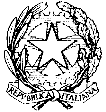 MINISTERO DELL’ISTRUZIONE DELL’UNIVERSITÀ E DELLA RICERCAIstituto Comprensivo 4Via Divisione Acqui, 160 - 41122  MODENA   059/373339  -   059/373374e-Mail: moic85100d@istruzione.it PEC: moic85100d@pec.istruzione.it Sito  web www.ic4modena.gov.it Codice Fiscale  94185970368Protocollo 4249  del  29/11/2017OGGETTO: individuazione  elenchi docenti/esperti per l’attuazione di progetti vari previsti dal PTOF per la scuola primaria a.s. 2017/18VISTO il bando prot. 3822/A19d VISTO il verbale della commissione giudicatrice del 23/11/2017Vengono individuati i seguenti  docenti/estertiProgetto “Con il palco io valgo”Tranchina GiorgiaProgetto “Psicomotricità”Panini EleonoraProgetto “Teatrando in lingua inglese”Associazione “Scioglilingua laboratori creativi” di ModenaProgetto “Biodiversità e clima”Vignoli GiordanoProgetto “Giochi da tavolo”Ligabue AndreaProgetto “Scacchi”Nessuna candidatura pervenutaIl presente decreto viene pubblicato sul sito web della scuola.Avverso il presente atto è ammesso reclamo al dirigente Scolastico entro 10 (dieci) giorni dalla pubblicazione all’Albo dell’ Istituto che avverrà in data odierna.IL DIRIGENTE SCOLASTICOdott. Christine Cavallari                   “firma autografa sostituita a mezzo stampa,                                                                                                                                                         ai sensi dell’art. 3, comma 2 del d.lgs. n. 39/1993 “